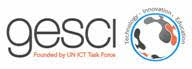 Programme de leadership dans les TIC et le développement de la société du savoir : GESCI honore les haut-fonctionnaires et cadres formés au Maroc en 2015 GESCI, Nairobi, 16 décembre 2015.  GESCI (Global E-Schools and Communities Initiative) a  honoré et diplômé hier les participants qui ont achevé avec succès le programme de leadership dans les TIC et le développement de la société du savoir (LATIC) au Maroc.   La cérémonie de diplomation, qui s’est déroulée à Rabat, à l’hôtel Le Diwan, a officiellement remis les certificats LATIC à 21 hauts-fonctionnaires et cadres en poste dans divers ministères, organismes publics et universités marocaines et organismes régionaux basés au Maroc. Les organisateurs ont félicité les participants pour leur participation excellente au programme LATIC. Le Maroc a reçu trois prix récompensant les meilleurs projets de recherche relatifs aux TIC, à l’éducation et aux sciences technologies et innovation (STI), piliers du développement de la société du savoir.Un prix a également été décerné au major de la promotion LATIC 2015, M. Abdellaziz Aichouni, du ministère de l’Emploi du Maroc. Le programme LATIC a été délivré dans trois pays francophones en 2015 – en Côte d’Ivoire, au Maroc et au Sénégal  – et a touché au total près de 90 participants.Dans son allocution, M. Senthil Kumar, gestionnaire du programme LATIC à GESCI, a apprécié l’engagement et le travail considérable fourni par les diplômés. Il les a encouragés dans la poursuite de leurs efforts vers le développement de la société du savoir dans leur pays et dans leur région,  et à travers le continent africain.  S’exprimant au nom de GESCI et de son directeur général, il a déclaré : « Nous sommes ravis de la réponse positive du Maroc à notre programme de leadership dans les TIC et le développement de la société du savoir et avons hautement apprécié l’excellence du travail et l’assiduité des participants qui reçoivent aujourd’hui leurs certificats. GESCI se réjouit également de la perspective d’étendre l’accès à son programme au Maroc, en 2016 et au-delà. »  M. Kumar a indiqué que GESCI continuera d’apporter son expertise à la section LATIC du Maroc. « Nous serons heureux de contribuer au façonnement du programme de développement de la société du savoir du Maroc, et à l’application pratique des enseignements tirés dans les ministères. Nous espérons ainsi aider le Maroc dans l’atteinte de la vision exprimée au cours de l’atelier : ‘Le Maroc, société du savoir prospère et inclusive’ ».   M. Aichouni a indiqué que le Maroc, à l’instar des pays en développement, avait ces dernières décennies entrepris des réformes structurelles, notamment dans les piliers de la société du Savoir - TIC, Sciences, Technologies et Innovation (STI, et Education. Il a déclaré : « Le développement et la mise en œuvre des projets numériques fondés sur les TIC en tant que vecteur et levier  de transformation et de modernisation est incontournable pour un Maroc prospère politiquement, économiquement et socialement."GESCI continuera d’apporter son expertise technique au Maroc.  Créée au cours de l’atelier LATIC qui s’est clôt hier, la section marocaine du programme LATIC a nommé parmi ses pairs son coordonnateur,  M. Aziz El Hajir du  ministère de l’Education du Maroc. Pour M. El Hajir « la formation LATIC a permis de développer de nouvelles compétences de leadership en TIC. Nos missions au sein de nos institutions en tirent pleinement profit. » Le cours LATIC vise à renforcer les capacités des leaders à impulser des changements dans leurs organisations, pays et régions, en vue du développement de sociétés du savoir. Dans un monde globalisé, où la concurrence est forte et l’évolution rapide, l’intégration des technologies de l’information et de la communication (TIC), ainsi que le développement des compétences technologiques, scientifiques et d’innovation sont devenus cruciaux car ils sous-tendent  les progrès économiques et sociaux.LATIC est une initiative de l’Union africaine, soutenue par le ministère des Affaires étrangères de la Finlande et mise en œuvre par GESCI.A propos de GESCIL’Initiative Global e-Schools and Communities (GESCI) est une organisation internationale à but non-lucratif basée à Nairobi, au Kenya. GESCI fut fondée en 2003, sur recommandation de la Task Force sur les TIC des Nations Unies. GESCI a pour mission de soutenir  les gouvernements dans leurs efforts de développement socio-économique, à travers l’intégration réussie des technologies de l’information et de la communication (TIC), notamment dans les systèmes éducatifs, pour le développement  de  sociétés du savoir.  « Le programme GESCI conjugue le pouvoir des TIC pour répondre aux besoins du secteur de l’éducation. Il a le pouvoir non seulement d’améliorer l’éducation, mais également d’émanciper les individus, de renforcer la gouvernance, d’ouvrir de nouveaux marchés et de galvaniser nos efforts pour atteindre les objectifs de développement du millénaire.» [Koffi Annan, ancien secrétaire général des Nations unies, 2003]. Pour plus d’informations sur GESCI  consultez  www. gesci.orgPour en savoir plus contactez :-	M. Aziz El Hajir, ministère de l’Education du Maroc, coordonnateur de la section marocaine du programme ALICT,     aziz.elhajir@men.gov.ma  +212/ 661715872Dr. Tarek Chehidi, spécialiste principal du programme, Afrique francophone et Afrique du Nord, GESCI, tarek.chehidi@gesci.orgM. Senthil Kumar, gestionnaire du programme LATIC,  GESCI,   senthil.kumar@gesci.orgContacts presse :Mme Chanaz  Elakrichi, ministère de la Communication du Maroc,   chanaz.elakrichi22@gmail.comMme Thanh-Hoa Desruelles, expert principale, plaidoyer, relations avec les partenaires et communication, GESCI,   thanh-hoa.desruelles@g chanaz.elakrichi22esci.org      tel. +33/ (0) 4 99 43 59 22 A